Тема урока: Практическая работа № 6 «Определение главных районов размещения отраслей трудоемкого и металлоемкого машиностроения по картам» (22.10.13г.)Цель:Определение главных районов размещения отраслей трудоемкого и металлоемкого машиностроения по картамОборудование: карта Машиностроения, мультимедиа, слайд-презентация Приложение 2, учебник, атласы. ХОД УРОКАI. Организационный момент1. Вступление: возможно, получив специальность, вам предстоит работать на предприятиях машиностроения. Это очень почетно и ответственно. Хорошая зарплата с одной стороны и ответственность за качество продукции с другой стороны. Сегодня мы постараемся разобраться в вопросах машиностроения, необходимых каждому рабочему и инженеру машиностроительного комплекса.2. Тема, цель, задачи, ключевые слова темы – слайд № 1 - 2 - 3 3. Работа в тетради – число, темуII. Проверка ранее изученного материала1. (ВСЕ) Слайд № 4 – внимательно проследите по слайду. Напишите названия отраслей машиностроительного комплекса. Кто запишет больше отраслей.2. Слайд № 5. Задание 1. (задание для более подготовленных учеников) Составьте схему и приведите примеры взаимосвязи машиностроения и других отраслей и комплексов. Для этого в пустые прямоугольники впишите названия продукции, поставляемой той отраслью которой идет стрелка. В качестве примера показана связь машиностроения с транспортным комплексом. 3. Работа по карточкам ( задания для учащихся, слабо успевающих по предмету)4. (ОСТАЛЬНЫЕ) В парах расскажите ответы на вопросы 2, 3 – I вариант; 4, 9 - II вариант (домашнее задание) друг другу.Приложение 1Приложение 1I. Проверка домашнего задания:- что такое конверсия?- каково значение машиностроения?- какие отрасли машиностроения знаете?II. Изучение нового материала. Выполнение практической работы:Факторы размещения машиностроенияСпециализация и факторы развития машиностроения РоссииСлайд № 6. Вступление: вопросы, которые мы сегодня постараемся выяснить:Где удобнее размещать машиностроительные предприятия? Что при этом нужно учитывать, какие факторы размещения характерны для отраслей машиностроения?Факторы размещения машиностроения: краткие записи в тетрадиНа географию машиностроения влияет большое число разнообразных факторов. Это объясняется сложным составом машиностроения и огромным разнообразием его продукции.- Слайд № 7 – Наукоемкость: современное машиностроение в своем развитии опирается на передовую науку, это прежде всего новые отрасли машиностроения. Назовите их , (электронное, атомное, космическое).- Какие города служат развитием наукоемких отраслей машиностроения? (Москва, С.- Петербург, Екатеринбург, Новосибирск, наукограды Подмосковья – Зеленоград, Жуковский, Обнинск, Королев.)- Слайд № 8. – Металлоемкость – требует много металла. . Тяжелое машиностроение. Какие отрасли можно отнести? (металлургическое, энергетическое, горно – шахтное)- Где могут размещаться предприятия этих отраслей машиностроения? (в районах металлургических баз – на Урале: Екатеринбург, Челябинск)- Откроем карту Урала. –  найдите центры металлоемкого машиностроения.- Слайд № 9. – Трудоемкость. Это отрасли точного машиностроения.- Отрасли трудоемкого машиностроения? (приборостроение, электротехническое, машиностроение, авиастроение и т.д.). Рассмотрите карту слайда № 10 и сопоставьте ее с картой размещения центров трудоемкого машиностроения, сделайте вывод. Назовите центры этой отрасли машиностроения. (выпускают такую продукцию, для изготовления которой требуется наличие высококвалифицированных кадров – поэтому развиваются в крупных городах: Москва, Казань, Самара – где высокая концентрация населения)Высокая трудоемкость присуща: - Станкостроению – Москва,- Авиационной промышленности – Казань, Самара.- Производство приборов и электронной техники – Ульяновск, Новосибирск.- Слайд № 11 - Транспортный фактор. Машиностроительные заводы размещаются на крупных транспортных магистралях. - стр. 142, правая колонка, 2-3 абзац – читаем/Вопросы: 1. Подумайте, для каких отраслей этот фактор является важным? (судостроение, сельскохозяйственное машиностроение)2. Какая отрасль связана с началом создания железнодорожной сети в Центральном районе? (локомотивостроение)3. Какая отрасль получила развитие в 30-х годах в степной зоне России? (тракторостроение)Задание: перескажите друг другу о машиностроении, главным фактором которого является транспортный.Определите по карте атласа главные районы размещения отраслей машиностроенияI. группа: трудоемких производств ( Москва, Калуга, Рязань, Воронеж, Таганрог, Саратов, Самара, Нижний Новгород, Ярославль, Краснодар, Казань, Ульяновск, С-Петербург, Иркутск, Астрахань)II группа: металлоемких производств (Орск, Челябинск, Екатеринбург, Нижний Тагил, Пермь, Новосибирск, Барнаул, Красноярск)- Найти центры этих отраслей.- Сопоставить карты “Машиностроения”, “Плотность населения”, “Металлургия”. III Сделать выводы о взаимосвязи центров трудоемкого и металлоемкого машиностроения.. (Трудоемкость и металлоемкость машиностроительных отраслей находятся между собой в зависимости. Их определенное сочетание влияет на размещение предприятий)Специализация и кооперированиеМашины состоят из множества деталей и агрегатов. Изготовить все их на одном предприятии невозможно. Проще и дешевле производить отдельные части машин на специализированных предприятиях. В машиностроительном комплексе применяется специализация – словарь, стр. 330. стр. 141, правая колонкакакие виды специализации выделяются? - слайд № 12 Специализация:только одно предприятие России выпускает троллейбусы – Энгельс,магистральные тепловозы – Коломна,картофелеуборочные комбайны – Рязань.кооперирование – стр. 329, левая колонка.пример кооперирования – стр. 142, левая колонка, II абзац. Раздаточный материал – определите пропорции между машиностроением западной и восточной частей России определите причины. Приложение 1IV. Закрепление изученного:Кроссворд “География машиностроения” - слайд № 14 Кроссворд “Машиностроительный комплекс”Приложение 3Приложение 3 Закрепление темы урокаКроссворд «Машиностроительный комплекс»Кроссворд «Машиностроительный комплекс»Задания: Фактор размещения новейших отраслей машиностроения Машиностроение выпускающее продукцию: часы, телевизоры, , самолеты, станки Производство определенной (однородной)  продукции Производственные связи между предприятиями  машиностроения, выпускающими определенную продукцию. Задания: (раздаточный материал) Фактор размещения новейших отраслей машиностроения (наукоемкость) Машиностроение выпускающее продукцию: часы, телевизоры, , самолеты, станки (трудоемкое) Производство определенной (однородной) продукции (специализация) Производственные связи между предприятиями машиностроения, выпускающими определенную продукцию. 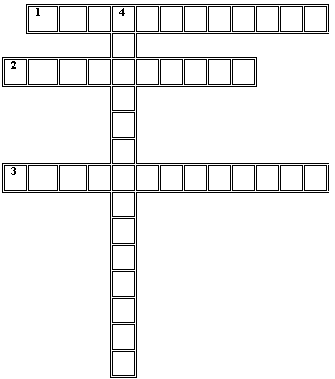 V. Рефлексия:Мы ответили на поставленные вопросы перед изучением темы.- какой вопрос урока вам показался интересным?- что вызвало затруднение?- какие моменты урока вы бы исключили?- что будем использовать дальше?Домашнее задание: &31, вопросы самооценки 5,6. слайд № 15.Западная зона – 86% продукции машиностроения РоссииЗападная зона – 86% продукции машиностроения РоссииЗападная зона – 86% продукции машиностроения РоссииРайонОтрасли специализацииФакторы развитияЕвропейский СеверОборудование для целлюлозно – бумажной промышленности, судостроениеБлизость к  потребителю;Сырьевой фактор – у развитой металлургииЦентральная РоссияАвтомобильная, электротехническая,Станкостроительная,Тяжелое, энергетическое, тракторное, сельскохозяйственное машиностроение, приборостроениеВысокоразвитые промышленность, наука и транспортная сеть. Выгодное ЭГП, квалифицированные кадры. Концентрация основной части потребителей, мощная металлургия.Поволжье, Северный КавказАвтомобильная, электротехническая, тракторное и сельскохозяйственное машиностроение, приборостроение, химическое и нефтяное машиностроениеВысокоразвитая промышленность. Выгодное ЭГП. Квалифицированные кадры.УралАвтомобильная, транспортное, тяжелое, энергетическое, химическое и нефтяное, дорожно-строительное, тракторное машиностроениеВысокоразвитая промышленность и наука. Выгодное ЭГП. Мощная металлургия. Квалифицированные кадры.Восточная зона – 14% продукции машиностроения РоссииВосточная зона – 14% продукции машиностроения РоссииВосточная зона – 14% продукции машиностроения РоссииСибирь и Дальний ВостокЭлектротехническая, тракторное и сельскохозяйственное машиностроение, судостроение, отдельные производства тяжелого, энергетического, химического машиностроения.Развитая промышленность. Ориентация на потребителя, металлургия. Высокий уровень обеспеченности водой и энергией. Сложные природные условия. Дефицит трудовых ресурсов.1423